Your recent request for information is replicated below, together with our response.The total number of individuals who have sought asylum in the UK and have been convicted of crimes involving the use of corrosive substances or similar chemicals in attacks, within the last 12 months. If possible a breakdown of these convictions by:Type of offenceLocation (e.g. city or police district)Sentence receivedPolice Scotland does not hold criminal conviction data and section 17 of the Act therefore applies.  You may wish to contact the Crown Office and Procurator Fiscal Service (COPFS) and/ or the Scottish Courts Service. If you require any further assistance, please contact us quoting the reference above.You can request a review of this response within the next 40 working days by email or by letter (Information Management - FOI, Police Scotland, Clyde Gateway, 2 French Street, Dalmarnock, G40 4EH).  Requests must include the reason for your dissatisfaction.If you remain dissatisfied following our review response, you can appeal to the Office of the Scottish Information Commissioner (OSIC) within 6 months - online, by email or by letter (OSIC, Kinburn Castle, Doubledykes Road, St Andrews, KY16 9DS).Following an OSIC appeal, you can appeal to the Court of Session on a point of law only. This response will be added to our Disclosure Log in seven days' time.Every effort has been taken to ensure our response is as accessible as possible. If you require this response to be provided in an alternative format, please let us know.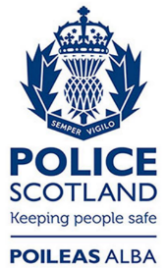 Freedom of Information ResponseOur reference:  FOI 24-0542 Responded to:  01 March 2024